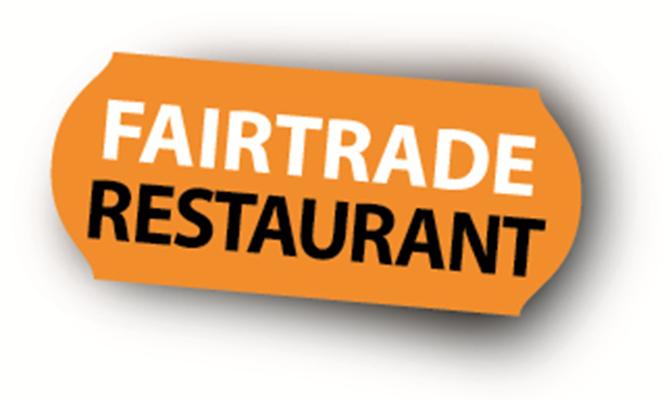 Aanvraagformulier Aanvraagformulier behoud titel ‘Fairtrade Restaurant’Versie maart 2013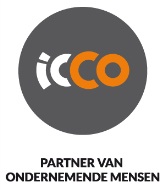 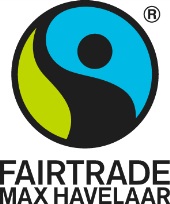 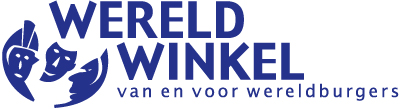 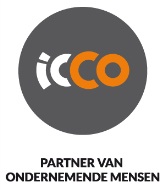 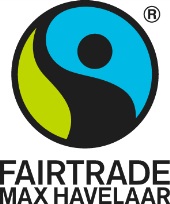 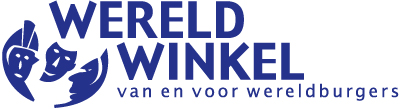 Inleiding, handleiding, procedureIn de campagne Fairtrade Restaurant zet een restaurant zich in om de titel Fairtrade Restaurant te behalen. De campagne is echter niet afgelopen als een restaurant de vier criteria heeft behaald en de titel heeft verdiend. Ook na de titeluitreiking kan een restaurant zich blijven inzetten voor eerlijke handel. En, daar natuurlijk zoveel mogelijk mensen bij betrekken. Via fairtrade kunnen boeren en producenten in ontwikkelingslanden zichzelf ontwikkelen, zodat zij kunnen deelnemen aan een duurzame economie. Zo bieden zij zichzelf, hun families en hun omgeving betere kansen op gezondheid, educatie, vooruitgang en welzijn. Ook restaurants kunnen een belangrijke rol spelen bij de bevordering van fairtrade. Door zelf fairtrade producten te gebruiken en anderen te stimuleren om hetzelfde te doen.Daarom moet een Fairtrade Restaurant elke drie jaar opnieuw laten zien dat zij de titel verdient. De vraag is namelijk of het restaurant na drie jaar nog steeds voldoet aan de criteria, welke activiteiten het restaurant de afgelopen tijd heeft ontplooid, en hoe zij meer mensen bij fairtrade heeft betrokken.  Wat verwachten we van een restaurant met de Fairtrade Restaurant titel?Om een bepaalde periode vult het restaurant het aanvraagformulier voor behoud titel Fairtrade Restaurant. Het formulier geeft zicht op gemaakte vorderingen in de afgelopen jaren en bevestigt de titel.Het restaurant zorgt ervoor dat een Fairtrade Gemeente werkgroep in hun omgeving op de hoogte is van hun vorderingen. Kijk op www.fairtradegemeenten.nl welke werkgroep dichtbij actief is.  Het bevestigingsformulier bestaat uit drie delen: Bevestiging van de 3 criteria. Voldoet het restaurant nog aan deze criteria? Wat is er de afgelopen jaren op dit terrein bereikt?Overzicht van de gekozen uitdagingen en activiteiten van de afgelopen jaren. Overzicht van de gekozen uitdagingen voor de volgende jaren.ProcedureOm het behoud van de Fairtrade  Restaurant titel aan te vragen dien je het formulier in dit document in te vullen. De procedure is als volgt:Het restaurant vult de gevraagde gegevens in het formulier in en zorgt dat de werkgroep die de aanvraag beoordeelt alle informatie heeft die nodig is voor een goede beoordeling. 
Het restaurant stuurt het ingevulde formulier op naar een Fairtrade Gemeente werkgroep in de omgeving.Spreek met de desbetreffende werkgroep af wanneer jullie een reactie op de aanvraag krijgen. Let op: De werkgroep kan middels een steekproef of anderszins, de gegevens ter plaatse (laten) controleren.Indien er in een gemeente geen lokale werkgroep Fairtrade Gemeente actief is, of indien een werkgroep ervoor kiest om zelf geen titels toe te kennen aan organisaties, dan kan je voor jullie aanvraag terecht bij de speciale commissie titeltoekenning. De commissie is bereikbaar via het e-mailadres commissie@fairtradegemeenten.nl. Je ontvangt binnen vier weken de uitslag of je jouw titel kunt behouden. Let op: De werkgroep of commissie kan middels een steekproef of anderszins, de gegevens ter plaatse (laten) controleren.Algemene gegevensAdresgegevens van het restaurant waarvoor behoud van de titel wordt aangevraagdHeeft het restaurant meerdere locaties? Zo ja, vul dan voor elk gebouw onderstaande gegevens in. (kopieer het tabelletje zo vaak als nodig)Zo nee, dan kun je dit onderdeel overslaan.Eventuele betrokkenheid van of samenwerking met een lokale campagnewerkgroepDe Fairtrade Gemeente campagne kent in een aantal gemeenten in Nederland lokale campagnewerkgroepen. Of dat in jouw gemeente ook zo is kun je nakijken op de campagnewebsite. Via ‘Vind, jouw gemeente’ op de website www.fairtradegemeenten.nl, zie je welke gemeenten allemaal actief zijn. Als er een lokale campagnewerkgroep actief is, krijg je dat te zien.* haal door wat niet van toepassing is.1. Controle campagne criteriaCriterium 1: Gebruik van fairtrade productenVoldoet het restaurant nog steeds aan criterium 1 (zoals beschreven in de handleiding)?Ja/nee** haal door wat niet van toepassing is.In onderstaande tabel vul je in welke nieuwe fairtrade producten er de afgelopen drie jaar in gebruik zijn genomen die aan de criteria voldoen. Criterium 2: Communicatie over fairtradeGeef in onderstaande tabel aan welke communicatie-uitingen het restaurant de afgelopen drie jaar onder de aandacht heeft gebracht bij de eigen achterban of anderen via eigen kanalen en/of de lokale media.Criterium 3: Actie voor fairtradeGeef aan welke activiteiten het restaurant de afgelopen drie jaar heeft ondernomen.Criterium 4: Maatschappelijk Verantwoord Ondernemen. Geef aan welke initiatieven het restaurant de afgelopen 3 jaar heeft ondernomen op het gebied van maatschappelijk verantwoord ondernemen.2. Initiatieven genomen tijdens de afgelopen drie jaarWelke initiatieven en uitdagingen had het restaurant zichzelf meegegeven voor de afgelopen drie jaar en tot welke activiteiten/resultaten hebben die geleid? Beschrijf in de tabel in ieder geval wat het restaurant heeft gedaan met de uitdagingen die de jury heeft meegegeven in het juryrapport bij het behalen van de titel.3. Uitdagingen en geplande activiteiten voor de komende jarenWelke uitdagingen heeft het restaurant geformuleerd voor de komende drie jaar en welke activiteiten gaat het restaurant de komende jaren ondernemen? Dit kunnen verschillende zaken zijn. Bijvoorbeeld: het aantal fairtrade producten vergroten een fairtrade actie voor lokale bewoners of ondernemers organiseren het aantal non-food fairtrade producten vergroten, zoals servies of relatiegeschenkenandere restaurants stimuleren tot Fairtrade Restaurant zichtbaarheid in lokale media vergroten activiteiten organiseren in de Fairtrade WeekBekijk ter inspiratie op www.fairtradegemeenten.nl voor algemene tips voor restaurants.Alles klaar?Controleer alle gegevens nog een keer alvorens je het formulier instuurt naar een Fairtrade Gemeente werkgroep in jouw omgeving (of de commissie titeltoekenning commissie@fairtradegemeenten.nl).   Niets vergeten? Stuur dan alles op naar de contactpersoon van de werkgroep in jouw omgeving. Veel succes!Naam restaurantContactpersoon Functie contactpersoonAdresPostcode en plaatsTelefoonnummerE-mailadresOmschrijvingAdresPostcode en plaatsTelefoonHeeft het restaurant contact of samengewerkt met de lokale campagnewerkgroep?Zo ja, vul dan onderstaande gegevens in.Zo nee, ga dan naar de volgende vraagJa of nee*Naam contactpersoonAdresPostcode en plaatsTelefoonnummerE-mailadresFairtrade producten(1 product per regel)Naam gecertificeerde leverancier, en/of keurmerklabel op product1)2)3)4)5)Naam mediumNaam artikelDatum publicatieInterne of externe mediaWelke acties en activiteiten voerde het restaurant de afgelopen drie jaar uit om aandacht te vragen voor eerlijke handel?Zijn er plannen om dat in de toekomst regelmatig opnieuw te doen?Welke initiatieven heeft het restaurant de afgelopen 3 jaar ondernomen op het gebied van fairtradeGekozen uitdagingGekozen activiteiten ResultaatInitiatieven en uitdagingen voor de komende jaren: